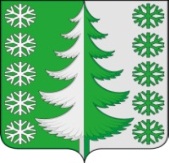 Ханты-Мансийский автономный округ – ЮграХанты-Мансийский районмуниципальное образованиесельское поселение ВыкатнойАДМИНИСТРАЦИЯ СЕЛЬСКОГО ПОСЕЛЕНИЯПОСТАНОВЛЕНИЕот  .2017	                                                                                           ПРОЕКТп. ВыкатнойОб утверждении порядка проведения конкурсного отбора проектов инициативного бюджетирования муниципальной конкурсной комиссией сельского поселения ВыкатнойС целью реализации прав населения сельского поселения Выкатной на участие в осуществлении местного самоуправления, вовлечения населения сельского поселения Выкатной в решение вопросов местного значения, в соответствии со статьей 9 Бюджетного кодекса Российской Федерации , Федеральным законом от 06.10.2003 №131-ФЗ "Об общих принципах организации местного самоуправления в Российской Федерации" , руководствуясь статьей 31 Устава сельского поселения Выкатной :1. Утвердить Порядок проведения конкурсного отбора проектов инициативного бюджетирования муниципальной конкурсной комиссией сельского поселения Выкатной  согласно приложению  к настоящему постановлению.2. Определить уполномоченным органом по организационному сопровождению проектов инициативного бюджетирования в сельском поселении Выкатной финансово-экономический сектор администрации сельского поселения Выкатной.3. Постановление опубликовать (обнародовать) в установленном порядке и разместить на официальном сайте Ханты-Мансийского района, в разделе Сельские поселения подраздел СП Выкатной.4. Постановление вступает в силу после его официального опубликования (обнародования).Глава сельского поселения Выкатной                                                     		Н.Г.ЩепёткинПриложение к постановлению администрациисельского поселения Выкатнойот   ПОРЯДОК ПРОВЕДЕНИЯ КОНКУРСНОГО ОТБОРА ПРОЕКТОВ ИНИЦИАТИВНОГО БЮДЖЕТИРОВАНИЯ МУНИЦИПАЛЬНОЙ КОНКУРСНОЙ КОМИССИЕЙ СЕЛЬСКОГО ПОСЕЛЕНИЯ ВЫКАТНОЙ  1. Общие положения 1.1. Настоящий Порядок проведения конкурсного отбора проектов инициативного бюджетирования муниципальной конкурсной комиссией сельского поселения Выкатной (далее - Порядок) устанавливает процедуру проведения конкурсного отбора проектов инициативного бюджетирования (далее - проект, конкурсный отбор) в сельском поселении Выкатной.1.2. Организатором конкурсного отбора проектов является финансово-экономический сектор администрации сельского поселения Выкатной (далее - организатор).1.3. Право на участие в конкурсном отборе имеют проекты, подготовленные жителями сельского поселения Выкатной, индивидуальными предпринимателями, юридическими лицами, общественными организациями, осуществляющими свою деятельность на территории сельского поселения Выкатной (далее - участники конкурсного отбора).1.4. Проведение конкурсного отбора осуществляется муниципальной конкурсной комиссией сельского поселения Выкатной (далее - Комиссия). 2. Организация и проведение конкурсного отбора 2.1. Для организации и проведения конкурсного отбора организатор:2.1.1. Формирует состав Комиссии.2.1.2. Определяет дату проведения конкурсного отбора. Дата проведения конкурсного отбора должна быть определена не ранее чем через 7 рабочих дней после публикации сообщения на официальном сайте органов местного самоуправления сельского поселения Выкатной в сети Интернет.2.1.3. Обеспечивает прием, учет и хранение поступивших проектов, а также документов и материалов к ним, указанных в пункте 2.2 настоящего Порядка.2.1.4. Осуществляет техническое обеспечение деятельности Комиссии.2.1.5. Организует заседание Комиссии не позднее 15 рабочих дней со дня окончания приема заявок на участие в конкурсном отборе.2.1.6. Доводит до сведения участников конкурсного отбора его результаты.2.2. Для участия в конкурсном отборе участники конкурсного отбора направляют организатору в срок, указанный в извещении, следующие документы:2.2.1. Заявку для участия в конкурсном отборе проектов инициативного бюджетирования по форме согласно приложению 1  к настоящему Порядку.2.2.2. Протокол собрания жителей (инициативной группы) сельского поселения Выкатной по форме согласно приложению 2  к настоящему Порядку.2.2.3. Документы, подтверждающие обязательства по финансовому обеспечению проекта жителями сельского поселения Выкатной, при их участии, в виде гарантийных писем, подписанных представителем(-ми) инициативной группы.2.2.4. Документы, подтверждающие обязательства по финансовому обеспечению проекта индивидуальными предпринимателями, юридическими лицами, общественными организациями, за исключением денежных средств от предприятий и организаций муниципальной формы собственности при их участии, в виде гарантийных писем.2.2.5. Фотоматериалы о текущем состоянии объекта, где планируются проводиться работы в рамках проекта.2.2.6. Опись представленных документов и копия описи представленных документов.2.3. Представленный на конкурсный отбор проект должен соответствовать следующим требованиям:2.3.1. Проект ориентирован на решение конкретной проблемы участника конкурсного отбора в рамках вопросов местного значения в границах территории сельского поселения Выкатной.2.3.2. Проект не содержит мероприятия, направленные на выполнение землеустроительных работ, изготовление технических паспортов объектов, паспортов энергетического обследования объектов, схем тепло-, водоснабжения и водоотведения, разработку зон санитарной защиты скважин.2.3.3. Проект не направлен на капитальное строительство, строительство, реконструкцию и капитальный ремонт объектов, подлежащих проверке достоверности определения сметной стоимости.2.4. Документы, указанные в пункте 2.2 настоящего Порядка, представляются на каждый проект.2.5. Участники конкурсного отбора не менее чем за 2 рабочих дня до даты проведения конкурсного отбора имеют право отозвать свой проект и отказаться от участия в конкурсном отборе, сообщив об этом в письменном виде организатору конкурсного отбора.2.6. Представленный организатору проект для участия в конкурсном отборе подлежит регистрации в реестре участников отбора под порядковым номером с указанием даты и времени его представления. На копии описи представленных документов делается отметка о дате и времени представления проекта для участия в конкурсном отборе с указанием номера такой заявки.2.7. В случае, если проект представлен с нарушением требований, установленных пунктами 2.2, 2.3, 2.4 настоящего Порядка, на основании решения Комиссии проект к участию в конкурсном отборе не допускается, при этом организатор направляет мотивированное уведомление в течение 5 рабочих дней после даты окончания приема проектов и возвращает поданные проекты и прилагаемые документы.2.8. Проекты, представленные после окончания даты их приема, указанной в извещении о проведении конкурсного отбора, не принимаются и возвращаются участникам конкурсного отбора. 3. Комиссия и порядок ее работы 3.1. Комиссия является коллегиальным органом, созданным для проведения конкурсного отбора проектов в сельском поселении Выкатной.3.2. Состав Комиссии утверждается постановлением администрации сельского поселения Выкатной.3.3. Комиссия состоит из председателя Комиссии, заместителя председателя Комиссии, секретаря Комиссии и членов Комиссии.3.4. Комиссия осуществляет следующие функции:3.4.1. Рассматривает, оценивает проекты и документы участников конкурсного отбора проектов инициативного бюджетирования в соответствии с критериями оценки согласно приложению 3  к настоящему Порядку.3.4.2. Проверяет соответствие проектов требованиям, установленным настоящим Порядком.3.4.3. Формирует итоговую оценку проектов, признанных соответствующими требованиям, установленным настоящим Порядком.3.4.4. Определяет проект, победивший в конкурсном отборе. Единственный участник конкурса, заявка которого соответствует требованиям, признается победителем конкурса без расчета рейтинга.3.4.5. Принимает решение о результатах конкурсного отбора проектов инициативного бюджетирования.3.5. Комиссия вправе принимать решения, если на заседании присутствует более половины от утвержденного состава ее членов.3.6. При отсутствии председателя комиссии на заседании подписывает протокол заместитель председателя комиссии.3.7. Решение Комиссии о проектах, прошедших конкурсный отбор, принимается открытым голосованием простым большинством голосов присутствующих на заседании лиц, входящих в состав Комиссии.В случае равенства голосов решающим является голос председательствующего на заседании Комиссии.3.8. Решения, принимаемые на заседании Комиссии, оформляются протоколом в течение 5 рабочих дней со дня заседания комиссии, который подписывается всеми лицами, входящими в состав Комиссии, принявшими участие в голосовании.3.9. В протоколе указываются:3.9.1. Лица, принявшие участие в заседании Комиссии.3.9.2. Реестр участников конкурсного отбора.3.9.3. Информация об оценках проектов участников конкурсного отбора. 4. Конкурсный отбор проектов 4.1. Конкурсный отбор проектов и подведение итогов осуществляются Комиссией.4.2. Победителем конкурсного отбора признается проект, набравший по результатам итоговой оценки наибольшее количество баллов и размер финансирования которого не превышает запланированного объема бюджетных ассигнований для реализации проектов инициативного бюджетирования.В случае, если по результатам оценки на одно призовое место претендуют несколько проектов, набравших одинаковое количество баллов, преимущество имеет проект, дата и время регистрации которого имеет более ранний срок.4.3. Если по итогам распределения бюджетных средств на финансирование проекта, победившего в конкурсном отборе, образовался остаток нераспределенных средств, то указанные средства выделяются на финансирование проекта, следующего за первоначально отобранным проектом и набравшим наибольшее количество баллов, при этом запрашиваемый размер бюджетных средств на реализацию проекта должен быть меньше или равен объему нераспределенных средств.4.4. В случае отказа участника конкурсного отбора от реализации проекта или от получения денежных средств высвободившиеся средства бюджета сельского поселения Выкатной перераспределяются на софинансирование проекта, следующего за первоначально отобранным проектом и набравшим наибольшее количество баллов в группе. Приложение 1к порядку проведения конкурсногоотбора проектов инициативногобюджетирования муниципальнойконкурсной комиссией сельского поселения Выкатной Заявка для участия в конкурсном отборе проектов инициативного бюджетирования 1. Наименование проекта инициативного бюджетирования (далее - Проект):_______________________________________________________________________________2. Место реализации Проекта:___________________________________________________________3. Описание Проекта:3.1. Вопрос местного значения, на решение которого направлен Проект: ___________________________________________________________________________________________________________________(наименование вопроса местного значения, в рамках которого реализуется проект в соответствии с Федеральным законом от 06.10.2003 N 131-ФЗ "Об общих принципах организации местного самоуправленияв Российской Федерации" )3.2. Цель и задача Проекта ____________________________________3.3. Описание проблемы, на решение которой направлен Проект: ___________________________________________________________________________________________________________________________(суть проблемы, ее негативные социально-экономические последствия, текущее состояние объекта, год постройки объекта общественной инфраструктуры, предусмотренного проектом, степень неотложности решения и т.д.)3.4. Информация о собственнике объекта: _______________________3.5. Мероприятия по реализации проекта:3.6. Ожидаемые результаты Проекта _______________________________________________________________________________________(указывается, как повлияет реализация проекта на ситуацию в муниципальном образовании, какой будет получен социально-экономический эффект)3.7. Ожидаемый срок реализации Проекта: ______________________3.8. Описание дальнейшего развития  Проекта после завершения финансирования (использование, содержание и др.) ___________________4. Ориентировочный бюджет Проекта:4.1. Общая стоимость Проекта _________________________________4.1.1. Средства местного бюджета: ______________________________4.1.2. Население, юридические  и  физические  лица,  индивидуальныепредприниматели____________________________________________________________________________________________________________4.2. Участие населения  (неоплачиваемый труд, материалы и др.) в реализации Проекта:______________________________________________5. Сведения об инициативной группе:____________________________Контакты   лица   (представителя  инициативной  группы),  ответственного за проект: __________________________________________________(Полное Ф.И.О.)Контактный телефон __________________ электронный адрес _______________________________________________________________6. Дополнительная информация и комментарии:_________________________________________________________________________________________________________________________________________________________________________________Представитель инициативной группы:___________________________________________________________(подпись, ФИО)Дата: "_____" ____________ 20__ года     Приложение 2 к порядку проведения конкурсногоотбора проектов инициативногобюджетирования муниципальнойконкурсной комиссией сельского поселения Выкатной Протокол собрания жителей (инициативной группы) Дата проведения собрания "_____" ______________ 20____ г.Адрес проведения собрания: ______________________________________________________________________________________________Зарегистрировано _______ чел.Присутствовало _________ чел.Собрание населения созвано по инициативе ______________________Открывает и ведет собрание ___________________________________(Ф.И.О.)Секретарь собрания ______________________________________ ____(Ф.И.О.)Повестка собрания:1. Принятие  решения  по  вопросу  подачи  заявки  для участия  проекта_____________ в конкурсном отборе проектов инициативного бюджетирования.2. Утверждение перечня и объемов работ проекта _____________________.3.   Принятие   решения   о   размере  доли  софинансирования  населения, юридических и физических лиц, индивидуальных предпринимателей (спонсоров)4. Принятие  решения  о порядке и сроках сбора средств софинансирования проекта в рамках конкурсного отбора проектов инициативного бюджетирования.5. Утверждение состава инициативной группы.Решения по повестке дня:1. По первому вопросу слушали __________________, который(ая) предложил(ла) подать заявку для участия проекта ____________ в конкурсном отборе проектов инициативного бюджетирования.Голосовали:ЗА -                        чел.ПРОТИВ -                    чел.ВОЗДЕРЖАЛСЯ -               чел.Решение принято/не принято.2. По второму вопросу слушали ____________________, который(ая) доложил(ла)о перечне работ проекта _______________________________.(ПОДРОБНО ПРОПИСАТЬ РАБОТЫ, КОТОРЫЕ ОТНОСЯТСЯ К ДАННОМУ ПРОЕКТУ)Голосовали:ЗА -                        чел.ПРОТИВ -                    чел.ВОЗДЕРЖАЛСЯ -               чел.Решение принято/не принято.3. По третьему вопросу слушали _________________, который(ая) предложил(ла)размер  доли  софинансирования  населения,  юридических  и  физических лиц, индивидуальных предпринимателей: в денежной форме ________________________________________________,в процентном (%) соотношении к общей стоимости проекта ___________________.Голосовали:ЗА -                        чел.ПРОТИВ -                    чел.ВОЗДЕРЖАЛСЯ -               чел.Решение принято/не принято.4. По четвертому вопросу слушали _________________, который(ая) доложил(ла) о  порядке  и  сроках  сбора  средств  софинансирования  проекта  в  рамках конкурсного отбора проектов инициативного бюджетирования.Голосовали:ЗА -                        чел.ПРОТИВ -                    чел.ВОЗДЕРЖАЛСЯ -               чел.Решение принято/не принято.5. По пятому вопросу слушали ___________________, который(ая) предложил(ла) утвердить состав инициативной группы для контроля за выполненными работами, приемки и подписания акта выполненных работ ______________________________________________________________.Голосовали:ЗА -                        чел.ПРОТИВ -                    чел.ВОЗДЕРЖАЛСЯ -               чел.Решение принято/не принято.РЕШИЛИ:  утвердить   инициативную   группу  для  контроля  за  выполненными работами,   приемки   и   подписания  акта  выполненных  работ  в  составе:_______________________________________________.Протокол собрания населения на ________ листах в ______ экземплярахПриложение: Лист регистрации участников собрания на ___________ листахПодписи:    Председатель собрания   _____________________/____________Секретарь собрания      _____________________/____________ Приложение 3к порядку проведения конкурсногоотбора проектов инициативногобюджетирования муниципальнойконкурсной комиссией сельского поселения Выкатной КРИТЕРИИ ОЦЕНКИ УЧАСТНИКОВ КОНКУРСНОГО ОТБОРА ПРОЕКТОВ ИНИЦИАТИВНОГО БЮДЖЕТИРОВАНИЯ № п/п Виды работ (услуг) Объем работ Примерная стоимость Критерии Макс. балл 1. Социальная эффективность от реализации проекта 40 1.1. Положительное восприятие населением социальной, культурной и досуговой значимости проекта.Оценивается суммарно:- создание новой рекреационной зоны либо особо охраняемой природной территории местного значения - 3 балла;- способствует формированию точки социального притяжения - 3 балла;- способствует здоровому образу жизни - 4 балла;- создание или восстановление мест массового отдыха населения, объектов культурного наследия - 5 баллов 15 1.2. Актуальность (острота) проблемы:- средняя - проблема достаточно широко осознается целевой группой населения, ее решение может привести к улучшению качества жизни - 5 баллов;- высокая - отсутствие решения будет негативно сказываться на качестве жизни целевой группы населения - 15 баллов;- очень высокая - решение проблемы необходимо для поддержания и сохранения условий жизнеобеспечения целевой группы населения - 25 баллов 25 2. Степень эффективности и инновационности предлагаемых технических решений 5 2.1. Использование новых технологий в проекте:- нет - 0 баллов;- есть - 5 баллов 5 3. Степень участия населения и организаций, осуществляющих деятельность на территории города, в идентификации проблемы, на решение которой направлен проект, и его реализации 15 3.1. Степень участия населения в определении проблемы, предложенной в заявке (процентное соотношение количества голосов в поддержку заявки согласно протоколу собрания):до 19,9% от общего числа целевой группы - 1 балл;от 20% до 29,9% - 2 балла;от 30% до 39,9% - 3 балла;от 40% до 49,9% - 4 балла;от 50% до 59,9% - 5 баллов;от 60% до 69,9% - 6 баллов;от 70% до 74,9% - 7 баллов;от 75% до 79,9% - 8 баллов;от 80% до 89,9% - 9 баллов;более 90% - 10 баллов 10 3.2. Участие населения (неоплачиваемый труд, материалы и др.) в реализации проекта:- не предусматривает - 0 баллов;- предусматривает - 5 баллов 5 4. Количество голосов проголосовавших за проект на сайте муниципального образования:до 20 голосов - 1 балл;от 20 до 50 голосов - 2 балла;от 50 до 100 голосов - 3 балла;от 100 до 200 голосов - 4 балла;от 200 до 400 голосов - 5 баллов 5 5. Уровень финансирования за счет средств населения, юридических и физических лиц, индивидуальных предпринимателей, участвующих в реализации проекта (%):от 0,1 до 0,5 - 5 баллов;от 0,6 до 1,0 - 10 баллов;от 1,1 до 2,0 - 15 баллов;от 2,1 до 2,5 - 20 баллов;от 2,6 до 3,0 - 25 баллов;от 3,1 до 3,5 - 30 баллов;от 3,6 до 4,0 - 35 баллов. 35 Всего: максимальное количество баллов 100 